ZAMAWIAJĄCY:Szpital Bielańskiim. ks. J. PopiełuszkiSamodzielny Publiczny Zakład Opieki Zdrowotnej01-809 Warszawa, ul. Cegłowska 80OGŁOSZENIE O ZAMÓWIENIU NA USŁUGI SPOŁECZNE(Specyfikacja Istotnych Warunków Zamówienia)w postępowaniu o udzielenie zamówienia publicznego prowadzonymna podstawie art. 138o ustawy Prawo zamówień publicznych  na: świadczenie usług z zakresu medycyny pracy, badania profilaktyczne – wstępne, okresowe i kontrolne dla pracownikówSzpitala Bielańskiego w WarszawieZP-68/2019Wartość szacunkowa zamówienia nie przekracza równowartości kwoty 750 000 euro dla usług………………….…………………   ZATWIERDZAMmateriały bezpłatne 	Warszawa, wrzesień 2019  r.Zamawiający oczekuje, że Wykonawcy zapoznają się dokładnie z treścią niniejszej SIWZ. Wykonawca ponosi ryzyko niedostarczenia wszystkich wymaganych informacji i dokumentów, oraz przedłożenia oferty                              nie odpowiadającej wymaganiom określonym przez Zamawiającego.Nazwa oraz adres Zamawiającego. Szpital Bielański im. ks. J. Popiełuszki - Samodzielny Publiczny Zakład Opieki Zdrowotnej Adres: ul. Cegłowska 80, 01-809 WarszawaTelefon: (0-22) 569-02-47  faks: (0-22) 569-02-47; e-mail: zp@bielanski.med.pl Godziny urzędowania od 08:00 do 15:35 od poniedziałku do piątku.Konto bankowe: Polski Bank PKO S.A.:  37 1240 6074 1111 0010 6073 3378NIP: 118-14-17-683   Regon: 012298697Adres strony internetowej: www.bielanski.bip-e.pl Oznaczenie postępowania. Postępowanie, którego dotyczy niniejszy dokument oznaczone jest znakiem: ZP-68/2019. Wykonawcy winni we wszelkich kontaktach z Zamawiającym powoływać się na wyżej podane oznaczenie.Tryb udzielenia zamówienia. Niniejsze postępowanie prowadzone jest na podstawie art. 138o  ustawy z dnia 29 stycznia 2004 r. Prawo Zamówień Publicznych zwanej dalej „ustawą PZP” (jedn. tekst - Dz. U. z 2017 r., poz. 1579, z późn. zm.).Zamawiający w celu przeprowadzenia postępowania będzie stosował zapisy ustawy PZP w zakresie wskazanym w przepisach art. 22, 22b, 24, 25, 25a, 87, 89, 90, 91 ust. 5.Przedmiot zamówienia. Przedmiotem zamówienia jest: świadczenie usług z zakresu medycyny pracy, badania profilaktyczne – wstępne, okresowe i kontrolne dla pracowników Szpitala Bielańskiego 
w Warszawie. CPV: 85.12.10.00 - usługi medyczne.Zamawiający nie dopuszcza składania ofert częściowych.Zamawiający nie dopuszcza składania ofert wariantowych.Szczegółowy opis przedmiotu zamówienia stanowi Załącznik nr 2 do SIWZ. Wykonawca zobowiązany jest zrealizować zamówienie na zasadach i warunkach opisanych w SIWZ oraz we wzorze umowy stanowiącym Załącznik nr 3 do SIWZ.   Zamawiający dopuszcza powierzenie części zamówienia podwykonawcom. W takim przypadku Wykonawca ma obowiązek wskazać w ofercie część zamówienia, którą zamierza powierzyć podwykonawcom. Brak takiego wskazania oznacza, że Wykonawca nie zamierza korzystać 
z podwykonawstwa przy realizacji zamówienia. Zmiana podwykonawcy podczas realizacji umowy możliwa będzie jedynie za zgodą Zamawiającego.Termin wykonania przedmiotu zamówienia.Termin wykonania przedmiotu zamówienia: 36 miesięcy.Warunki udziału w postępowaniu. O udzielenie zamówienia mogą ubiegać się wykonawcy, którzy nie podlegają wykluczeniu 
z postępowania na podstawie art. 24 ust. 1 i ust. 5 pkt 1, 4 i 8 Pzp oraz którzy spełniają warunki udziału w postepowaniu:W zakresie posiadania kompetencji lub uprawnień do prowadzenia odpowiedniej działalności gospodarczej dysponują aktualnym wpisem do rejestru Podmiotów Działalności Leczniczą prowadzonego przez uprawniony organ.Zamawiający może wykluczyć Wykonawcę na każdym etapie postępowania o udzielenie zamówienia.Zamawiający może, na każdym etapie postępowania, uznać, że Wykonawca nie posiada wymaganych zdolności, jeżeli zaangażowanie zasobów technicznych lub zawodowych Wykonawcy w inne przedsięwzięcia gospodarcze ze strony Wykonawcy może mieć negatywny wpływ na realizację zamówienia. Oświadczenia i dokumenty, jakie ma dostarczyć wykonawca łącznie z ofertą):aktualne na dzień składania ofert oświadczenie stanowiące wstępne potwierdzenie, że Wykonawca        nie podlega wykluczeniu z postępowania oraz spełnia warunki udziału w postepowaniu, złożone na formularzu zgodnym z treścią załącznika nr 2  do formularza oferty. Oświadczenie składane jest wraz z ofertą.Oświadczenie, o którym mowa w pkt 7.1, dotyczy:1) Wykonawcy (w przypadku Wykonawców wspólnie ubiegających się o udzielenie zamówienia - każdego z nich);odpis z właściwego rejestru lub z centralnej ewidencji i informacji o działalności gospodarczej, jeżeli odrębne przepisy wymagają wpisu do rejestru lub ewidencji.Aktualny wpis do rejestru Podmiotów Działalności Leczniczych w zakresie realizacji świadczeń medycznych z zakresu medycyny pracy, prowadzonego przez uprawniony organ.Oświadczenie wskazujące placówkę gdzie będą realizowane zadania związane z przedmiotem zamówienia – świadczenie głównych usług medycznych z zakresu medycyny pracy – na formularzu zgodnym z treścią załącznika nr 3  do formularza oferty.Zamawiający ogranicza terytorium usytuowania placówki świadczącej główne usługi będące przedmiotem postępowania do obszaru administracyjnego dzielnic Bielany i Żoliborz m.st. Warszawy.Przez odległość pomiędzy Wykonawcą (placówką świadczącą główne usługi medyczne będące przedmiotem niniejszego postępowania) a Zamawiającym (ul. Cegłowska 80, 01-809 Warszawa) rozumie się najkrótszą odległość (samochodem) określoną za pomocą aplikacji dostępnej pod adresem: www.maps.google.pl.Przez główne usługi należy rozumieć świadczenie usług medycznych z zakresu medycyny pracy, będące przedmiotem niniejszego postepowania w zakresie:- świadczenie usług lekarza medycyny pracy;- pobieranie próbek do badań laboratoryjnych;- konsultacje – okulisty.Oświadczenie wskazujące placówkę gdzie będą realizowane zadania związane z przedmiotem zamówienia – świadczenie pozostałych usług medycznych – na formularzu zgodnym z treścią załącznika nr 4  do formularza oferty.Zamawiający ogranicza terytorium usytuowania placówki świadczącej pozostałe usługi będące przedmiotem postępowania do obszaru administracyjnego dzielnic Bielany i Żoliborz m.st. Warszawy.Przez pozostałe usługi należy rozumieć świadczenie usług medycznych z zakresu medycyny pracy, będące przedmiotem niniejszego postępowania nie będące usługami wskazanymi w pkt 7.4. SIWZ.Dokumenty sporządzone w języku obcym muszą być składane wraz z tłumaczeniem na język polski.Wykonawcy wspólnie ubiegający się o udzielenie zamówienia:Wykonawcy wspólnie ubiegający się o udzielenie niniejszego zamówienia ustanawiają Pełnomocnika, zwanego w niniejszej specyfikacji Pełnomocnikiem, do reprezentowania ich 
w niniejszym postępowaniu albo reprezentowania ich w postępowaniu i zawarcia umowy 
w sprawie zamówienia publicznego. W takim przypadku, do oferty należy załączyć stosowne pełnomocnictwo w oryginale lub notarialnie poświadczonej kopii. Pełnomocnictwo, o którym mowa w ppkt 1 powinno jednoznacznie wskazywać:jakiego postępowania dotyczy;jacy Wykonawcy wspólnie ubiegają się o udzielenie zamówienia;  podmiot pełniący funkcję pełnomocnika;jakie czynności w postępowaniu ma prawo wykonywać pełnomocnik.W przypadku wspólnego ubiegania się Wykonawców o udzielenie niniejszego zamówienia, spełnianie przez nich warunków udziału w postępowaniu oceniane będzie łącznie, badanie braku podstaw do wykluczenia przeprowadzane będzie w odniesieniu do każdego z Wykonawców. Wykonawcy wspólnie ubiegający się o niniejsze zamówienie, których oferta zostanie uznana za najkorzystniejszą, przed podpisaniem umowy w sprawie zamówienia, są zobowiązani przedstawić Zamawiającemu umowę regulującą ich współpracę.Wszelka korespondencja prowadzona będzie przez Zamawiającego wyłącznie z pełnomocnikiem, którego dane należy podać w formularzu Oferty, ze skutkiem dla wszystkich Wykonawców składających ofertę wspólną.Dokumenty potwierdzające brak podstaw do wykluczenia, czyli dokumenty, o których mowa 
w  pkt 7.1 SIWZ, składa każdy z wykonawców wspólnie  ubiegających się o zamówienie oraz podmioty, na których zasoby powołuje się Wykonawca w celu spełnienia warunków udziału 
w postępowaniu. Opis sposobu przygotowania ofert.Wykonawca może złożyć tylko jedną ofertę.Oferta zawiera wypełniony formularz „Oferta” (zgodny w treści z wzorem przedstawionym 
w  SIWZ) oraz niżej wymienione dokumenty: 1) formularz specyfikacji cenowej (Załącznik Nr 1 do formularza oferty),             2) oświadczenia i dokumenty, o których mowa w pkt 7 niniejszej SIWZ,3) pełnomocnictwo do podpisania oferty, o ile prawo do podpisania oferty nie wynika z innych dokumentów złożonych wraz z ofertą,Oferta oraz pozostałe dokumenty, dla których Zamawiający określił wzory w formie załączników, winny być sporządzone zgodnie z tymi wzorami, co do treści oraz opisu kolumn i wierszy.Oferta musi być sporządzona z zachowaniem formy pisemnej pod rygorem nieważności.Każdy dokument składający się na ofertę musi być czytelny. Wymaga się, aby wszelkie zmiany 
w treści oferty były dokonane w sposób czytelny i opatrzone parafą osoby podpisującej ofertę. Poprawki mogą być dokonane jedynie poprzez przekreślenie błędnego zapisu i czytelne wstawienie poprawnego.Oferta musi być podpisana przez Wykonawcę. Zamawiający wymaga, aby ofertę podpisano zgodnie z zasadami reprezentacji wskazanymi we właściwym rejestrze lub ewidencji działalności gospodarczej. Jeżeli osoba/osoby podpisująca(e) ofertę działa na podstawie pełnomocnictwa, to musi ono w swej treści wyraźnie wskazywać uprawnienie do podpisania oferty. Zamawiający uznaje, że pełnomocnictwo do podpisania oferty obejmuje także dokonywanie czynności wymienionych w pkt 11.5. Dokument pełnomocnictwa musi zostać złożony jako część oferty, musi być w oryginale lub kopii poświadczonej za zgodność z oryginałem przez notariusza.Dokumenty składające się na ofertę - inne niż pełnomocnictwa składane są w oryginale lub kopii poświadczonej za zgodność z oryginałem przez wykonawcę. Oferta musi być sporządzona w języku polskim. Każdy dokument składający się na ofertę sporządzony w innym języku niż język polski winien być złożony wraz z tłumaczeniem na język polski. Zaleca się, aby:strony oferty były trwale ze sobą połączone i kolejno ponumerowane. W treści oferty powinna być umieszczona informacja o ilości stron. formularz cenowy nie był sporządzany odręcznie. Niemożność jednoznacznego odczytania ceny jednostkowej lub poprawienie jej przez wykonawcę bez zastosowania wymagań określonych 
w pkt 9.5 SIWZ powodować będzie odrzucenie oferty na podstawie art. 89 ust. 1 pkt 2 ustawy Pzp.Ofertę należy złożyć w zamkniętej kopercie, w siedzibie Zamawiającego (pawilon H, pokój 106) 
i oznakować w następujący sposób: Nazwa, adres Wykonawcy: (może być pieczątka) Szpital Bielańskiul. Cegłowska 80, 01-809 Warszawa„Oferta na świadczenie usług z zakresu medycyny pracy, badania profilaktyczne – wstępne, okresowe i kontrolne dla pracowników Szpitala Bielańskiego w Warszawie ZP-68/2019. Nie otwierać przed dniem 26.09.2019 r. godz. 11.00”.Zamawiający informuje, iż oferty składane w postępowaniu o zamówienie publiczne są jawne 
i podlegają udostępnieniu od chwili ich otwarcia, z wyjątkiem informacji stanowiących tajemnicę przedsiębiorstwa w rozumieniu ustawy z dnia 16 kwietnia 1993 r. o zwalczaniu nieuczciwej konkurencji (Dz. U. z 2003 r. Nr 153, poz. 1503 z późn. zm.).W przypadku gdyby oferta, oświadczenia lub dokumenty zawierały informacje, stanowiące tajemnicę przedsiębiorstwa w rozumieniu przepisów o zwalczaniu nieuczciwej konkurencji, Wykonawca winien, nie później niż w terminie składania ofert, w sposób nie budzący wątpliwości zastrzec, które informacje stanowią tajemnicę przedsiębiorstwa i nie mogą być one udostępniane oraz wykazać, iż zastrzeżone informacje stanowią tajemnicę przedsiębiorstwa. Nie mogą stanowić tajemnicy przedsiębiorstwa informacje podawane do wiadomości podczas otwarcia ofert.Zamawiający zaleca, aby informacje zastrzeżone, jako tajemnica przedsiębiorstwa były przez Wykonawcę złożone w oddzielnej wewnętrznej kopercie z oznakowaniem „tajemnica przedsiębiorstwa”, lub spięte (zszyte) oddzielnie od pozostałych, jawnych elementów oferty. Brak jednoznacznego wskazania, które informacje stanowią tajemnicę przedsiębiorstwa oznaczać będzie, że wszelkie oświadczenia i zaświadczenia składane w trakcie niniejszego postępowania są jawne bez zastrzeżeń. Zastrzeżenie informacji, które nie stanowią tajemnicy przedsiębiorstwa w rozumieniu ustawy 
o zwalczaniu nieuczciwej konkurencji będzie traktowane, jako bezskuteczne i skutkować będzie zgodnie z uchwałą SN z 20 października 2005 (sygn. III CZP 74/05) ich odtajnieniem. Zamawiający informuje, że w przypadku kiedy wykonawca otrzyma od niego wezwanie w trybie art. 90 ustawy PZP, a złożone przez niego wyjaśnienia i/lub dowody stanowić będą tajemnicę przedsiębiorstwa w rozumieniu ustawy o zwalczaniu nieuczciwej konkurencji Wykonawcy będzie przysługiwało prawo zastrzeżenia ich jako tajemnica przedsiębiorstwa. Przedmiotowe zastrzeżenie zamawiający uzna za skuteczne wyłącznie w sytuacji kiedy Wykonawca oprócz samego zastrzeżenia, jednocześnie wykaże, iż dane informacje stanowią tajemnicę przedsiębiorstwa. Wykonawca może wprowadzić zmiany, poprawki, modyfikacje i uzupełnienia do złożonej oferty pod warunkiem, że Zamawiający otrzyma pisemne zawiadomienie o wprowadzeniu zmian przed terminem składania ofert. Powiadomienie o wprowadzeniu zmian musi być złożone wg takich samych zasad, jak składana oferta tj. w kopercie odpowiednio oznakowanej napisem „ZMIANA”. Koperty oznaczone „ZMIANA” zostaną otwarte przy otwieraniu oferty Wykonawcy, który wprowadził zmiany i po stwierdzeniu poprawności procedury dokonywania zmian, zostaną dołączone do oferty. Wykonawca ma prawo przed upływem terminu składania ofert wycofać się z postępowania poprzez złożenie pisemnego powiadomienia Zamawiającego o wycofaniu złożonej przez wykonawcę oferty. Koperty ofert wycofywanych nie będą otwierane. Oferta, której treść nie będzie odpowiadać treści SIWZ, z zastrzeżeniem art. 87 ust. 2 pkt 3 ustawy PZP zostanie odrzucona (art. 89 ust. 1 pkt 2 ustawy PZP). Wszelkie niejasności i obiekcje dotyczące treści zapisów w SIWZ należy zatem wyjaśnić z Zamawiającym przed terminem składania ofert 
w trybie przewidzianym w trybie art. 38 ustawy PZP. Przepisy ustawy PZP nie przewidują negocjacji warunków udzielenia zamówienia, w tym zapisów wzoru umowy, po terminie otwarcia ofert. Opis sposobu udzielania wyjaśnień dotyczących treści SIWZ, informacje o sposobie porozumiewania się Zamawiającego z Wykonawcami oraz przekazywania oświadczeń i dokumentówW postępowaniu o udzielenie zamówienia komunikacja między Zamawiającym a Wykonawcami odbywa się za pośrednictwem operatora pocztowego w rozumieniu ustawy z dnia 23 listopada 2012 r. - Prawo pocztowe osobiście, za pośrednictwem posłańca, faksu lub przy użyciu środków komunikacji elektronicznej w rozumieniu ustawy z dnia 18 lipca 2002 r. o świadczeniu usług drogą elektroniczną, z uwzględnieniem wymogów dotyczących formy, ustanowionych poniżej. Wykonawca może zwrócić się do Zamawiającego z prośbą o wyjaśnienie treści SIWZ. Zamawiający udzieli odpowiedzi niezwłocznie, jednakże nie później niż na 2 dni przed upływem terminu składania ofert, pod warunkiem, że wniosek o wyjaśnienie treści SIWZ wpłynął do Zamawiającego nie później niż do końca dnia, w którym upływa połowa wyznaczonego terminu składania ofert. Jeżeli wniosek 
o wyjaśnienie treści SIWZ wpłynie po upływie terminu wskazanego powyżej lub dotyczy udzielonych wyjaśnień, Zamawiający może udzielić wyjaśnień albo pozostawić wniosek bez rozpoznania. Treść zapytań wraz z wyjaśnieniami Zamawiający zamieści na stronie internetowej:   http://bielanski.bip-e.pl/sbw/zamowienia-publiczne na których zamieścił SIWZ oraz przekaże wykonawcom, którym przekazał SIWZ, bez ujawniania źródła zapytania.W korespondencji kierowanej do Zamawiającego Wykonawca winien posługiwać się numerem sprawy określonym w SIWZ. Zawiadomienia, oświadczenia, wnioski oraz informacje przekazywane przez Wykonawcę pisemnie winny być składane na adres:Szpital Bielański im. ks. J. Popiełuszki - Samodzielny Publiczny Zakład Opieki Zdrowotnejul. Cegłowska 80, 01-809 WarszawaDział Zamówień PublicznychDla poszczególnych czynności wystarczające jest dokonanie czynności drogą elektroniczną na adres: piotr.bela@bielanski.med.pl ;  zp@bielanski.med.pl Forma elektroniczna jest niedopuszczalna do następujących czynności wymagających pod rygorem nieważności formy pisemnej: złożenie Oferty; zmiana Oferty; powiadomienie Zamawiającego 
o wycofaniu złożonej przez wykonawcę Oferty; zawarcie Umowy; złożenie oświadczenia, o którym mowa w pkt 7.1 SIWZ, złożenie oświadczeń i dokumentów wymienionych w pkt 7 SIWZ.Zamawiający wyznacza następujące osoby do kontaktu z Wykonawcami: Janusz Kurek, e-mail: zp@bielanski.med.pl fax. 22 56 90 247 Piotr Bela, e-mail: piotr.bela@bielanski.med.pl fax. 22 56 90 247.W przypadku rozbieżności pomiędzy treścią niniejszej SIWZ, a treścią udzielonych odpowiedzi, jako obowiązującą należy przyjąć treść pisma zawierającego późniejsze oświadczenie Zamawiającego. Zamawiający nie przewiduje zwołania zebrania Wykonawców. Jeżeli Zamawiający lub Wykonawca przekazują oświadczenia, wnioski, zawiadomienia oraz informacje za pośrednictwem faksu lub przy użyciu środków komunikacji elektronicznej 
w rozumieniu ustawy z dnia 18 lipca 2002 r. o świadczeniu usług drogą elektroniczną, każda ze stron na żądanie drugiej strony niezwłocznie potwierdza fakt ich otrzymania.Ofertę składa się pod rygorem nieważności w formie pisemnej. Dokumenty, o których mowa w rozporządzeniu, inne niż oświadczenia, o których mowa powyżej, należy złożyć w oryginale lub kopii potwierdzonej za zgodność z oryginałem.Poświadczenia za zgodność z oryginałem dokonuje odpowiednio Wykonawca, Wykonawcy wspólnie ubiegający się o udzielenie zamówienia publicznego albo podwykonawca, w zakresie dokumentów, które każdego z nich dotyczą. Poświadczenie za zgodność z oryginałem dokonywane w formie pisemnej powinno być sporządzone w sposób umożliwiający identyfikację podpisu (np. wraz z imienną pieczątką osoby poświadczającej kopię dokumentu za zgodność z oryginałem).Zamawiający może żądać przedstawienia oryginału lub notarialnie poświadczonej kopii dokumentów, o których mowa w rozporządzeniu, innych niż oświadczeń, wyłącznie wtedy, gdy złożona kopia dokumentu jest nieczytelna lub budzi wątpliwości co do jej prawdziwości.Dokumenty sporządzone w języku obcym są składane wraz z tłumaczeniem na język polski.Wymagania dotyczące wadium.	 Zamawiający nie wymaga wniesienia wadium.Termin związania ofertą.Wykonawca będzie związany ofertą przez okres 30 dni. Bieg terminu związania ofertą rozpoczyna się wraz z upływem terminu składania ofert. Wykonawca może przedłużyć termin związania ofertą, na czas niezbędny do zawarcia umowy, samodzielnie lub na wniosek Zamawiającego, z tym, że Zamawiający może tylko raz, co najmniej na 3 dni przed upływem terminu związania ofertą, zwrócić się do Wykonawców o wyrażenie zgody na przedłużenie tego terminu o oznaczony okres nie dłuższy jednak niż 60 dni. Miejsce, termin składania i otwarcia ofert.Ofertę należy złożyć w siedzibie Zamawiającego przy ul. Cegłowskiej 80 w Warszawie - pawilon H, pok. 106 do dnia 26.09.2019 r. do godziny: 10:30 i zaadresować zgodnie z opisem przedstawionym w pkt. 9.10 niniejszej SIWZ. Decydujące znaczenie dla oceny zachowania terminu składania ofert ma data i godzina wpływu oferty do Zamawiającego, a nie data jej wysłania przesyłką pocztową czy kurierską.Wykonawca zobowiązany jest do dołożenia należytej staranności w dotrzymaniu terminu oraz miejsca  złożenia oferty. Ryzyko dostarczenia oferty w miejscu innym niż wskazane w pkt 13.1 ponosi wykonawca. Zamawiający niezwłocznie zawiadomi wykonawcę o fakcie złożenia oferty po terminie oraz zwróci tę ofertę po upływie terminu do wniesienia odwołania.Otwarcie ofert nastąpi w siedzibie Zamawiającego - pawilon H, pok. 107, w dniu 26.09.2019 r. 
o godzinie: 11:00. Otwarcie ofert jest jawne. Podczas otwarcia ofert Zamawiający odczyta informacje, o których mowa w art. 86 ust. 4 ustawy PZP. Niezwłocznie po otwarciu ofert zamawiający zamieści na stronie www.bielanski.bip-e.pl informacje dotyczące: kwoty, jaką zamierza przeznaczyć na sfinansowanie zamówienia; firm oraz adresów wykonawców, którzy złożyli oferty w terminie; cen zawartych w ofertach oraz informacji, o których mowa w art. 86 ust. 4 ustawy Pzp. Opis sposobu obliczania ceny.Cena oferty zostanie wyliczona przez Wykonawcę i przedstawiona na formularzu specyfikacji cenowej (Załącznik Nr 1 do formularza oferty).Cena oferty zostanie wyliczona przez Wykonawcę w oparciu o ceny jednostkowe netto przedstawione w formularzu specyfikacji cenowej, zgodnie z zasadą: ilość x cena jednostkowa netto = wartość netto + VAT (od wartości netto) = wartość brutto.Cena ofertowa musi być skalkulowana w sposób jednoznaczny, uwzględniać wszystkie wymagania Zamawiającego określone w SIWZ oraz obejmować wszelkie koszty związane z realizacją przedmiotu zamówienia.Cena winna być podana z dokładnością do dwóch miejsc po przecinku.Walutą ceny oferowanej jest złoty polski.Całkowita cena brutto oferty określona przez Wykonawcę zostanie podana jako cena brutto oferty złożonej przez Wykonawcę, tj. wraz z należnym podatkiem VAT od towarów i usług, w wysokości przewidzianej ustawowo.  Ceny określone przez Wykonawcę nie podlegają waloryzacji przez okres obowiązywania umowy.Zamawiający dokona poprawy oczywistych omyłek pisarskich i rachunkowych oraz innych omyłek na zasadach określonych w art. 87 ust. 2 ustawy PZP.Jeżeli w postępowaniu złożona będzie oferta, której wybór prowadziłby do powstania 
u Zamawiającego obowiązku podatkowego zgodnie z przepisami o podatku od towarów i usług, zamawiający w celu oceny takiej oferty doliczy do przedstawionej w niej ceny podatek od towarów 
i usług, który miałby obowiązek rozliczyć zgodnie z tymi przepisami. W takim przypadku Wykonawca, składając ofertę, jest zobligowany poinformować Zamawiającego, że wybór jego oferty będzie prowadzić do powstania u Zamawiającego obowiązku podatkowego, wskazując nazwę (rodzaj) towaru / usługi, których dostawa / świadczenie będzie prowadzić do jego powstania, oraz wskazując ich wartość bez kwoty podatku. Opis kryteriów, którymi Zamawiający będzie się kierował przy wyborze oferty, wraz 
z podaniem wag tych kryteriów i sposobu oceny oferty.Oceny ofert dokonywać będą członkowie komisji przetargowej w oparciu o następujące kryteria: cena  							- 60 %;lokalizacja udzielania głównych świadczeń		- 20 %;lokalizacja udzielania pozostałych świadczeń		- 20 %.W kryterium „cena” ocena ofert niepodlegających odrzuceniu, zostanie dokonana przy zastosowaniu wzoru:            liczba punktów oferty ocenianej = najniższa cena oferty brutto / cena oferty ocenianej brutto x 60 	W kryterium „cena” maksymalnie można uzyskać 60 pkt.W kryterium „lokalizacja udzielania głównych świadczeń” ocena ofert niepodlegających odrzuceniu, zostanie dokonana przy zastosowaniu wzoru:liczba punktów oferty ocenianej = najkrótsza odległość pomiędzy placówkami / odległość pomiędzy placówkami oferty ocenianej x 20Przez odległość pomiędzy Wykonawcą (placówką świadczącą główne usługi medyczne będące przedmiotem niniejszego postępowania) a Zamawiającym (ul. Cegłowska 80, 01-809 Warszawa) rozumie się najkrótszą odległość (samochodem) określoną za pomocą aplikacji dostępnej pod adresem: www.maps.google.pl.W kryterium „lokalizacja udzielania głównych świadczeń” oferta z najbliższą lokalizacją otrzyma 20 pkt, pozostałe zgodnie ze wzorem.W kryterium „lokalizacja udzielania pozostałych świadczeń” ocena ofert niepodlegających odrzuceniu, zostanie dokonana w oparciu o następujące podkryteria:Ocena w zakresie kryterium zostanie na podstawie oświadczenia Wykonawcy (załącznik nr 4 do formularza oferty) wskazującego miejsce realizacji usług dodatkowych.W kryterium „lokalizacja udzielania pozostałych świadczeń” maksymalnie można uzyskać 20 pkt.Za najkorzystniejszą zostanie uznana oferta, która otrzyma najwyższą łączną liczbę punktów 
w przyjętych w postepowaniu kryteriach. Wszystkie obliczenia zostaną dokonane z dokładnością do dwóch miejsc po przecinku.Jeżeli nie będzie można dokonać wyboru oferty najkorzystniejszej ze względu na to, że zostały złożone oferty o takiej samej cenie, Zamawiający wezwie wykonawców, którzy złożyli te oferty,  do złożenia, w wyznaczonym terminie, ofert dodatkowych.W przypadku gdy dwie lub więcej ofert otrzyma tę samą (z dwoma miejscami po przecinku) liczbę punktów Zamawiający nie będzie dokonywał dla tych ofert zaokrągleń. W przypadku wpłynięcia jednej oferty niepodlegającej odrzuceniu Zamawiający nie będzie dokonywał jej oceny punktowej.Zamawiający nie przewiduje przeprowadzenia aukcji elektronicznej.Zamawiający nie ustanowił dynamicznego systemu zakupów.Jeżeli złożono ofertę, której wybór prowadziłby do powstania u Zamawiającego obowiązku podatkowego zgodnie z przepisami o podatku od towarów i usług, Zamawiający w celu oceny takiej oferty dolicza do przedstawionej w niej ceny podatek od towarów i usług, który miałby obowiązek rozliczyć zgodnie z tymi przepisami. Wykonawca, składając ofertę, informuje Zamawiającego, czy wybór oferty będzie prowadzić do powstania u Zamawiającego obowiązku podatkowego, wskazując nazwę (rodzaj) towaru lub usługi, których dostawa będzie prowadzić do jego powstania, oraz wskazując ich wartość bez kwoty podatku.Informacje o formalnościach, jakie powinny być dopełnione po wyborze oferty w celu zawarcia umowy w sprawie zamówienia publicznego.Zamawiający nie przewiduje dodatkowych formalności związanych z zawarciem umowy.W przypadku wyboru oferty złożonej przez Wykonawców wspólnie ubiegających się o udzielenie zamówienia Zamawiający, przed zawarciem umowy, zażąda przedstawienia umowy regulującej współpracę tych Wykonawców. Umowa taka winna określać strony umowy, cel działania, sposób współdziałania, zakres prac przewidzianych do wykonania każdemu z nich, solidarną odpowiedzialność za wykonanie zamówienia, oznaczenie czasu trwania konsorcjum (obejmującego okres realizacji przedmiotu zamówienia, gwarancji i rękojmi), wykluczenie możliwości wypowiedzenia umowy konsorcjum przez któregokolwiek z jego członków do czasu wykonania zamówienia. Zawarcie umowy nastąpi wg wzoru Zamawiającego. Wzór umowy stanowi załącznik 3 do SIWZ.Zabezpieczenie należytego wykonania umowy.W przedmiotowym postępowaniu Zamawiający nie wymaga wniesienia zabezpieczenie należytego wykonania umowy.RODO.Szanując Państwa prywatność oraz dbając o to, abyście Państwo wiedzieli kto i w jaki sposób przetwarza Państwa dane osobowe, poniżej przedstawiam informacje, które pomogą Państwu to ustalić. Zgodnie z art. 13 ust. 1 i 2 rozporządzenia Parlamentu Europejskiego i Rady (UE) 2016/679  z dnia 27 kwietnia 2016 r. w sprawie ochrony osób fizycznych w związku z przetwarzaniem danych osobowych i w sprawie swobodnego przepływu takich danych oraz uchylenia dyrektywy 95/46/WE (ogólne rozporządzenie o ochronie danych), zwanego dalej RODO, informuję, iż:1. Administratorem jest Szpital Bielański im. Ks. Jerzego Popiełuszki Samodzielny Publiczny Zakład Opieki Zdrowotnej w Warszawie (01-809), ul. Cegłowska 80.2. Dane kontaktowe Inspektor Ochrony Danych:W Szpitalu Bielańskim im. Ks. Jerzego Popiełuszki Samodzielnym Publicznym Zakładzie Opieki Zdrowotnej w Warszawie (01-809), ul. Cegłowska 80 został wyznaczony Inspektor Ochrony Danych, dane kontaktowe: nr telefonu: 22 56-90-432,  adres poczty elektronicznej: iod@bielanski.med.pl.3. Cele przetwarzania danych osobowych: Dane osobowe są zbierane w celu niezbędnym dla udostępniania dokumentacji dotyczącej prowadzenia postępowań o udzielenie zamówień publicznych, w związku z postępowaniem o udzielenie zamówienia publicznego /dane identyfikujące postępowanie, np. nazwa, numer/ prowadzonym w trybie przetargu nieograniczonego;4. Podstawa prawna przetwarzania danych osobowych: Przetwarzanie jest niezbędne do wypełnienia obowiązku prawnego ciążącego na Administratorze (podstawa prawna z art. 6 ust. 1 lit. c RODO)Przetwarzanie danych osobowych dotyczących wyroków skazujących i naruszeń prawa (podstawa prawna z art. 10 RODO)Ustawa z dnia 29 stycznia 2004 r. Prawo zamówień publicznych oraz wydane na jej podstawie akty wykonawcze.5. Informacje o odbiorcach danych osobowych: Odbiorcami Pani/Pana danych osobowych są osoby lub podmioty, którym udostępniona zostanie dokumentacja postępowania w oparciu o art. 8 oraz art. 96 ust. 3 ustawy z dnia 29 stycznia 2004 r. Prawo zamówień publicznych. Ponadto odbiorcami danych zawartych w dokumentach postępowania mogą być podmioty, z którymi administrator zawarł umowy lub porozumienie na korzystanie z udostępnianych przez nie systemów informatycznych, przy czym zakres przekazanych danych tym odbiorcom ograniczony jest do możliwości zapoznania się z tymi danymi w związku ze świadczeniem usług wsparcia technicznego 
i usuwaniem awarii. Odbiorców tych obowiązuje klauzula zachowania poufności pozyskanych w takich okolicznościach wszelkich danych, w tym danych osobowych.6. Okres, przez który dane osobowe będą przechowywane: Dane osobowe są przechowywane, zgodnie z art. 97 ust. 1 ustawy z dnia 29 stycznia 2004 r. Prawo zamówień publicznych, przez okres 4 lat od dnia zakończenia postępowania o udzielenie zamówienia, a jeżeli czas trwania umowy przekracza 4 lata, okres przechowywania obejmuje cały czas trwania umowy.7. Uprawnienia z art. 15-21 RODO:Przysługują Pani/Panu następujące uprawnienia:−	prawo dostępu do swoich danych osobowych oraz otrzymania ich kopii;−	prawo do sprostowania swoich danych osobowych;−	prawo żądania od administratora ograniczenia przetwarzania danych osobowych, z wyjątkiem sytuacji określonych w przepisach prawa; 8. Prawo do wniesienia skargi:Ma Pan/Pani prawo wniesienia skargi do Prezesa Urzędu Ochrony Danych Osobowych, gdy uzna Pani/Pan, iż przetwarzanie Pani/Pana danych osobowych przez Administratora narusza przepisy RODO.9. Obowiązek podania danych Podanie danych osobowych jest wymogiem ustawowym. Konsekwencje niepodania określonych danych wynikają z ustawy z dnia 29 stycznia 2004 r. Prawo zamówień publicznych.10. Informacje o zautomatyzowanym podejmowaniu decyzjiPani/Pana dane nie będą przetwarzane w sposób zautomatyzowany, w tym w oparciu o profilowanie.11. Informacje o ograniczeniach w realizacji praw określonych w art. 15 i 18 rozporządzenia 2016/679 (ogólne rozporządzenie o ochronie danych).Zamawiający informuje, iż w związku z:1) art. 8a ust. 2 i 4 ustawy z dnia 29 stycznia 2004 r. Prawo zamówień publicznych:- w przypadku gdy wykonanie obowiązków, o których mowa w art. 15 ust. 1-3 rozporządzenia 2016/679, wymagałoby niewspółmiernie dużego wysiłku, zamawiający może żądać od osoby, której dane dotyczą, wskazania dodatkowych informacji mających na celu sprecyzowanie żądania, w szczególności podania nazwy lub daty postępowania o udzielenie zamówienia publicznego,- wystąpienie z żądaniem, o którym mowa w art. 18 ust. 1 rozporządzenia 2016/679, nie ogranicza przetwarzania danych osobowych do czasu zakończenia postępowania o udzielenie zamówienia publicznego;2) art. 97 ust. 1a ustawy z dnia 29 stycznia 2004 r. Prawo zamówień publicznych, 
w przypadku gdy wykonanie obowiązków, o których mowa w art. 15 ust. 1-3 rozporządzenia 2016/679, wymagałoby niewspółmiernie dużego wysiłku, zamawiający może żądać od osoby, której dane dotyczą, wskazania dodatkowych informacji mających w szczególności na celu sprecyzowanie nazwy lub daty zakończonego postępowania o udzielenie zamówienia.Załącznik Nr 1 do SIWZ                                                                                             ZP - 68/2019OFERTAna świadczenie usług z zakresu medycyny pracy, badania profilaktyczne – wstępne, okresowe 
i kontrolne dla pracowników Szpitala Bielańskiego w Warszawie Ja, niżej podpisany/a............................................................................................................. działający/a      w imieniu i na rzecz ...................................................................................................................................……………………………………………………………………………………………………………,(podać nazwę  i siedzibę firmy/ konsorcjum)zgłaszam akces na dostawę, zgodnie z przedstawioną ofertą, według cen jednostkowych określonych 
w formularzu specyfikacji cenowej. Wartość naszej oferty wynosi ……………………… zł brutto, zgodnie z cenami wynikającymi z formularzy cenowych.Oświadczamy, że zapoznaliśmy się ze SIWZ, akceptujemy ją w całości i nie wnosimy  do  niej zastrzeżeń.Oświadczamy, że uważamy się za związanych niniejszą ofertą na czas wskazany w SIWZ.Oświadczamy, że w cenie oferty uwzględnione zostały wszystkie koszty związane z wykonaniem przedmiotu zamówienia, niezbędne dla prawidłowego i pełnego wykonania przedmiotu zamówienia, 
w tym koszty transportu.Oświadczamy, że w przypadku wyboru naszej oferty, zobowiązujemy się do zawarcia umowy w miejscu i terminie wyznaczonym przez Zamawiającego oraz jej realizacji przez okres 36 miesięcy.Oświadczamy, że termin płatności wynosi 30 dni od daty przyjęcia przez Kancelarię Szpitala prawidłowo wystawionej faktury.Oświadczamy, że wszystkie informacje podane w oświadczeniach i dokumentach przedstawionych 
w przedmiotowej ofercie są aktualne i zgodne z prawdą oraz zostały przedstawione z pełną świadomością konsekwencji wprowadzenia Zamawiającego w błąd przy przedstawianiu informacji.Oświadczamy, że wypełniliśmy obowiązki informacyjne przewidziane w art. 13 lub art. 14 RODO1) wobec osób fizycznych, od których dane osobowe bezpośrednio lub pośrednio pozyskałem w celu ubiegania się o udzielenie zamówienia publicznego w niniejszym postępowaniu.Oświadczamy, że:-  następujące części zamówienia ………….…………… zamierzamy powierzyć podwykonawcom *                     nazwa podwykonawcy ……………………………………………………… (o ile jest to wiadome) *- nie zamierzamy powierzyć podwykonawcom *Oferta nasza zawiera łącznie ............  ponumerowanych stron.Uprawnionym do kontaktów z Zamawiającym jest ...................................................................................tel.: ..........................................................................   faks.......................................................................... e-mail: ……………..………………………………………………………………………...………..…..Wyrażamy zgodę na przesyłanie korespondencji przez Zamawiającego oraz przekazanie wyniku przedmiotowego postępowania na numer faksu lub na adres e-mail wskazany powyżej.Data przekazania faksu lub e-maila będzie oznaczała, iż otrzymałem/ łam stosowną informację   14.  Nasz REGON ..............................................    NIP ……………………………...………………...................................                                       .....................................................................                (data)                                                                     (podpis wykonawcy lub osób upoważnionych                                                                                        	do występowania w imieniu wykonawcy)* niepotrzebne skreślićZałącznik Nr 1 do formularza oferty...............................................................              (Pieczęć)FORMULARZ SPECYFIKACJI CENOWEJPrzystępując do udziału w postępowaniu o udzielenie zamówienia publicznego na świadczenie usług z zakresu medycyny pracy, badani profilaktyczne – wstępne, okresowe i kontrolne dla pracowników Szpitala Bielańskiego w Warszawie ZP-68/2019, przeprowadzonym na podstawie art. 138o ustawy Pzp, oferujemy wykonanie przedmiotu zamówienia w oparciu o następujące ceny: …………………………………, dnia ……………… r.    
                                                                                    													.....................................................................                             							(podpis wykonawcy lub osób upoważnionych                                         							 do występowania w imieniu wykonawcy)Załącznik nr 2do formularza oferty     (pieczęć Wykonawcy/Wykonawców)OŚWIADCZENIE DOTYCZĄCE SPEŁNIENIA WYMOGÓW UDZIAŁU W POSTĘPOWANIU ( zgodnie z art. 25a ust. 1 ustawy Prawo zamówień publicznych )Składając ofertę w przetargu nieograniczonym na:Świadczenie usług z zakresu medycyny pracy, badani profilaktyczne – wstępne, okresowe 
i kontrolne dla pracowników Szpitala Bielańskiego w Warszawie ZP-68/2019oświadczamy, że na dzień składania ofert nie podlegamy wykluczeniu z postępowania na podstawie art. 24 ust. 1 oraz art. 24 ust. 5 pkt 1, 4 i 8 ustawy Pzp.                                                                                ……………………………………………………………………                      	  (podpis wykonawcy lub osób upoważnionych                                            	     do występowania w imieniu wykonawcy)………………………, dnia ………………  r.UWAGA: poniższe oświadczenie wykonawca wypełnia jedynie w sytuacji gdy zachodzą podstawy do wykluczenia.* jeśli dotyczyOświadczam *, że zachodzą w stosunku do mnie podstawy wykluczenia z postępowania na podstawie  art. 24 ust. …………….. ustawy Pzp (podać mającą zastosowanie podstawę wykluczenia spośród wymienionych w art. 24 ust. 1 pkt 13-14, 16-20 lub art. 24 ust. 5 ustawy Pzp). Jednocześnie oświadczam,  że w związku z ww. okolicznością,                              na podstawie art. 24 ust. 8 ustawy Pzp podjąłem następujące środki naprawcze: …………………                                                                                                                                                                ……………………………………………………………………                      	  (podpis wykonawcy lub osób upoważnionych                                            	     do występowania w imieniu wykonawcy)………………………, dnia ………………  r.Załącznik nr 3 do formularza oferty     (pieczęć Wykonawcy/Wykonawców)OŚWIADCZENIE Składając ofertę w przetargu nieograniczonym na:Świadczenie usług z zakresu medycyny pracy, badani profilaktyczne – wstępne, okresowe 
i kontrolne dla pracowników Szpitala Bielańskiego w Warszawie ZP-68/2019oświadczamy, że na dzień składania ofert dysponujemy lub będziemy w momencie zawarcia umowy dysponowaliPlacówką realizującą główne zadania* związane z przedmiotem zamówienia – świadczenie usług medycznych z zakresu medycyny pracy.i zobowiązujemy się do realizacji usług będących przedmiotem niniejszego postępowania w okresie obowiązywania umowy w tej placówce, lub innej placówce usytuowanej nie dalej niż wynika z warunków postawionych w postępowaniu.Placówka wskazana powyżej zlokalizowana jest pod adresem: ……………………………………………………………………………………………………………………………………………………………………………………………………………………………………i znajduje się w odległości ………………… km od siedziby Zamawiającego (ul. Cegłowska 80, 01-809 Warszawa) **.                                                                                ……………………………………………………………………                      	  (podpis wykonawcy lub osób upoważnionych                                            	     do występowania w imieniu wykonawcy)………………………, dnia ………………  r.* - Przez główne usługi należy rozumieć świadczenie usług medycznych z zakresu medycyny pracy, będące przedmiotem niniejszego postepowania w zakresie: świadczenie usług lekarza medycyny pracy; pobieranie próbek do badań laboratoryjnych; konsultacje – okulisty.**- wartość obliczona zgodnie z zasadami określonymi w pkt 7.4. SIWZ,Załącznik nr 4 do formularza oferty     (pieczęć Wykonawcy/Wykonawców)OŚWIADCZENIE Składając ofertę w przetargu nieograniczonym na:Świadczenie usług z zakresu medycyny pracy, badani profilaktyczne – wstępne, okresowe 
i kontrolne dla pracowników Szpitala Bielańskiego w Warszawie ZP-68/2019oświadczamy, że na dzień składania ofert dysponujemy lub będziemy w momencie zawarcia umowy dysponowaliPlacówką/ami realizującą/ymi pozostałe zadania* związane z przedmiotem zamówienia – świadczenie usług medycznych z zakresu medycyny pracy.i zobowiązujemy się do realizacji usług będących przedmiotem niniejszego postępowania w okresie obowiązywania umowy w tej placówce, lub innej placówce usytuowanej nie dalej niż wynika z warunków postawionych w postępowaniu.Wykaz usług dodatkowych i wskazanie miejsca ich realizacji:                                                                                ……………………………………………………………………                      	  (podpis wykonawcy lub osób upoważnionych                                            	     do występowania w imieniu wykonawcy)………………………, dnia ………………  r.* - Przez pozostałe usługi należy rozumieć świadczenie usług medycznych z zakresu medycyny pracy, nie wskazane w załączniku nr 3 do formularza oferty.** - nieodpowiednie skreślić.Załącznik Nr 2 do SIWZ Opis przedmiotu zamówieniaPrzedmiotem zamówienia jest świadczenie usług z zakresu medycyny pracy, badani profilaktyczne – wstępne, okresowe i kontrolne dla pracowników Szpitala Bielańskiego w Warszawie.Zakres zamówienia obejmuje:Badania profilaktyczne z wydaniem zaświadczenia zgodnie z przepisami kodeksu pracy i przepisów wykonawczych wydawanych na podstawie tej ustawy.Badania lekarskie do celów sanitarno-epidemiologicznych z wpisem orzeczenia do książeczek zdrowia.Udział lekarza w komisji BHP w związku ze sprawowaniem opieki profilaktycznej – wymiarze min 10 spotkań rocznie.Badania lekarskie z wydaniem zaświadczenia o braku przeciwskazań lekarskich do szczepienia 
i podanie szczepionki (WZW, odra, p/grypie).Konsultacja okulistyczna dla celów orzeczeniowych.Badanie kierowców z wydaniem orzeczenia.Sprawowanie profilaktycznej opieki zdrowotnej na rzecz osób uprawnionych poprzez udzielanie 
i świadczeń zdrowotnych.Zapewnienie aby świadczenia medyczne były udzielane zgodnie ze wskazaniami aktualnej wiedzy medycznej, dostępnymi metodami i środkami rozpoznawania i leczenia chorób oraz etyki zawodowej 
i z należytą starannością oraz respektowaniem praw pacjenta.Prowadzenie rejestru świadczeń medycznych udzielanych na rzecz osób uprawnionych.Prowadzenie i przechowywanie dokumentacji medycznej osób uprawnionych w warunkach zabezpieczających przed uszkodzeniem, zniszczeniem, utrata i dostępem osób nieupoważnionych, 
a także zapewniających zachowanie tajemnicy zawodowej i służbowej danych zawartych w tej dokumentacji zgodnie z przepisami Ustawy o służbie medycyny pracy i aktów wykonawczych wydanych na podstawie tej ustawy.Zamawiający dla celów przygotowania oferty przedstawia dane dotyczące szacowanej ilości świadczonych usług oraz badań:Wszystkie usługi medyczne będące przedmiotem zamówienia winny być realizowane na terenie obszaru administracyjnego dzielnic Bielany i Żoliborz m.st. Warszawy.Termin i warunki realizacji przedmiotu zamówienia:Świadczenia medyczne winny być udzielane w placówce medycznej w dni robocze, tj. od poniedziałku od piątku, z wyłączeniem dni ustawowo wolnych od pracy – w godzinach 8:00 – 16:00.Wykonawca zobowiązany jest wyznaczyć termin, w którym udzieli świadczeń medycznych  osobie uprawnionej (skierowanej na badania), przypadający nie później niż na trzeci dzień roboczy następujący po dniu, w którym osoba uprawniona zgłosiła się do Wykonawcy celem dokonania rejestracji terminu badania – za pomocą drogi telefonicznej, udostępnionej przez Wykonawcę.Zaświadczenia lekarskie zawierające wpis o istnieniu przeciwskazań do pracy na danym stanowisku winny być wydawane w dwóch egzemplarzach, w którym jeden otrzyma osoba uprawniona (skierowana na badania), a drugi zostanie dostarczony do siedziby Zamawiającego osobiście przez Przedstawiciela Wykonawcy lub za pośrednictwem operatora pocztowego, w terminie do 5 dni roboczych licząc od daty jego wystawienia.Wykonawca zobowiązuje się do organizacji udzielanych świadczeń medycznych, aby osoba skierowana uprawniona (skierowana na badania) otrzymała zaświadczenie lekarskie:- w tym samym dniu roboczym, w którym rozpoczęto udzielanie na jej rzecz świadczeń medycznych;- w terminie do 5 dni roboczych licząc od dnia, w którym rozpoczęto udzielanie na jej rzecz świadczeń medycznych, jeżeli związane jest to z koniecznością przeprowadzenia dodatkowych badań diagnostycznych lub specjalistycznych konsultacji lekarskich.Wykonawca zobowiązany jest do skierowania do udziału w Komisji BHP Zamawiającego, lekarza sprawującego profilaktyczną opiekę zdrowotną nad osobami uprawnionymi, w wymiarze 10 spotkań 
w skali roku (1 spotkanie nie dłużej niż 2 godziny robocze).Wykonawca zobowiązany jest uwzględnić realizację usług medycznych (np. wydać zaświadczenia) na podstawie badań uzyskanych wcześniej przez osoby skierowane – przez lekarza medycyny pracy prowadzącego do tej pory sprawy z zakresu na rzecz Zamawiającego.Załącznik nr 3 do SIWZ WZÓR UMOWYzawarta w dniu ……………… roku w Warszawie, pomiędzy Szpitalem Bielańskim im. ks. Jerzego Popiełuszki Samodzielnym Publicznym Zakładem Opieki Zdrowotnej z siedzibą w Warszawie, ul. Cegłowska 80, jako podmiotem leczniczym, prowadzącym działalność na podstawie wpisu do rejestru prowadzonego przez Sąd Rejonowy dla m. st. Warszawy w Warszawie, XIII Wydział Gospodarczy Krajowego Rejestru Sądowego pod nr KRS 0000087965 oraz wpisanym do rejestru podmiotów prowadzących działalność leczniczą prowadzonym przez Wojewodę Mazowieckiego pod nr 000000007199, NIP 118-14-17-683, REGON 012298697, zwanym dalej Zamawiającym, reprezentowanym przez:………………………………………………………………………………………………………a            firmą ......................... z siedzibą w .............................. , REGON: …. NIP ……. zwaną dalej Wykonawcą, reprezentowaną przez:......................................................................................................Umowa dotyczy realizacji zamówienia publicznego ZP-……… przeprowadzonego w trybie przetargu nieograniczonego na ………………………………….§ 1Przedmiotem Umowy jest udzielanie przez Wykonawcę świadczeń medycznych na zasadach opisanych w Umowie oraz zgodnie z przepisami Kodeksu pracy, Ustawy o służbie medycyny pracy i przepisów wykonawczych wydanych na podstawie tych ustaw.Wykonawca zobowiązuje się wobec Zamawiającego do:sprawowania profilaktycznej opieki zdrowotnej na rzecz Osób uprawnionych poprzez udzielanie im Świadczeń medycznych; zapewnienia aby Świadczenia medyczne były udzielane zgodnie ze wskazaniami aktualnej wiedzy medycznej, dostępnymi metodami i środkami rozpoznawania i leczenia chorób oraz etyki zawodowej i z należytą starannością oraz respektowaniem praw pacjenta;prowadzenia rejestru Świadczeń medycznych udzielanych na rzecz Osób uprawnionych;prowadzenia i przechowywania dokumentacji medycznej Osób uprawnionych w warunkach zabezpieczających przed zniszczeniem, uszkodzeniem, utratą i dostępem osób nieupoważnionych, a także zapewniających zachowanie tajemnicy zawodowej i służbowej danych zawartych w tej dokumentacji zgodnie z przepisami Ustawy o służbie medycyny pracy i aktów wykonawczych wydanych na podstawie tej ustawy;odebrania dokumentacji z zakresu medycyny pracy dotyczącej osób uprawnionych, będącej 
w posiadaniu Zamawiającego.Zamawiający zobowiązuje się wobec Wykonawcy do: zapłacenia należnej ceny za wykonanie przedmiotu Umowy;przekazywania informacji o występowaniu czynników szkodliwych dla zdrowia lub warunków uciążliwych wraz z aktualnymi wynikami badań i pomiarów czynników;zapewnienia udziału w Komisji BHP;zapewnienia możliwości przeglądu stanowisk pracy w celu dokonania oceny warunków pracy;udostępniania dokumentacji wyników kontroli warunków pracy, w części odnoszącej się do ochrony zdrowia.W przypadku gdy w trakcie realizacji Umowy wystąpi konieczność wykonania na rzecz Osób uprawnionych dodatkowych badań diagnostycznych lub udzielenia specjalistycznych konsultacji lekarskich niezbędnych z uwagi na warunki pracy, a nie wymienionych w Załączniku nr 1 do Umowy, Wykonawca zrealizuje je na podstawie odrębnego zlecenia za cenę nie wyższą niż wynikająca 
z aktualnego na ten dzień cennika Wykonawcy. W celu realizacji tych usług Wykonawca będzie musiał uzyskać zgodę Zamawiającego.Zamawiający jest uprawniony (bez konieczności sporządzania aneksu) do swobodnego dokonywania zmian ilościowych usług wskazanych w Załączniku Nr 1 do niniejszej umowy, niepowodujących wzrostu całkowitej wartości umowy.§ 2Umowa zostaje zawarta na okres od dnia ……………… do dnia ………………….§ 3Świadczenia medyczne będą udzielane przez Wykonawcę na podstawie pisemnego skierowania wystawionego przez Zamawiającego Osobie uprawnionej, zawierającego w szczególności informacje 
o występowaniu czynników szkodliwych dla zdrowia lub warunków uciążliwych wraz z pomiarami tych czynników, sporządzonego według wzoru stanowiącego Załącznik nr 2 do Umowy.Świadczenia medyczne będą udzielane w Placówce medycznej w dni robocze, w godzinach od 8:00 do 16:00.Wykonawca zobowiązany jest wyznaczyć termin, w którym udzieli Świadczeń medycznych Osobie uprawnionej, przypadający nie później niż na trzeci dzień roboczy następujący po dniu, w którym Osoba uprawiona zgłosiła się do Wykonawcy celem dokonania rejestracji terminu badania. Osoby uprawnione będą dokonywały rejestracji terminu badania drogą telefoniczną, na dane kontaktowe danej Placówki medycznej.Zaświadczenia lekarskie o braku przeciwwskazań do pracy będą wydawane Osobie uprawnionej w dwóch egzemplarzach, z których jeden dostarczy ona Zamawiającemu.Zaświadczenie lekarskie zawierające wpis o istnieniu przeciwwskazań do pracy na danym stanowisku będą wydawane w dwóch egzemplarzach, z których jeden otrzyma Osoba uprawniona, a drugi zostanie dostarczony do siedziby Zamawiającego osobiście przez przedstawiciela Wykonawcy lub za pośrednictwem operatora pocztowego, w terminie do 5 dni roboczych licząc od daty jego wystawienia. Wykonawca zobowiązuje się do takiej organizacji udzielanych Świadczeń medycznych, aby Osoba uprawniona otrzymała zaświadczenie, o którym mowa w ust. 5 lub 6:1) 	w tym samym dniu roboczym, w którym rozpoczęto udzielanie na jej rzecz Świadczeń medycznych;2) 	w terminie do 5 dni roboczych, licząc od dnia, w którym rozpoczęto udzielanie na jej rzecz Świadczeń medycznych, jeżeli związane jest to z koniecznością przeprowadzenia dodatkowych badań diagnostycznych lub specjalistycznych konsultacji lekarskich.Wykonawca zobowiązuje się do skierowania do udziału w Komisji BHP lekarza sprawującego profilaktyczną opiekę zdrowotną nad Osobami uprawnionymi, w wymiarze 10 spotkań w skali roku 
(1 spotkanie nie dłużej niż 2 godziny robocze). Termin Komisji BHP będzie ustalany pomiędzy przedstawicielami Zamawiającego i Wykonawcy, o których mowa w § 7 ust. 1 i 2, z wyprzedzeniem co najmniej 10 dni roboczych.Wszystkie usługi medyczne będące przedmiotem zamówienia winny być realizowane w placówkach zlokalizowanych na terenie obszaru administracyjnego dzielnic Bielany i Żoliborz m.st. Warszawy. Wykaz placówek realizujących usługi będące przedmiotem Umowy stanowi załącznik nr 3 do Umowy.Wykonawca zobowiązany jest uwzględnić realizację usług medycznych (np. wydać zaświadczenia) na podstawie badań uzyskanych wcześniej przez osoby skierowane – przez lekarza medycyny pracy prowadzącego do tej pory sprawy z zakresu na rzecz Zamawiającego.§ 4Wartość brutto umowy nie przekroczy kwoty …………… PLN (słownie: …………… i …/100 złotych) 
i ustalona została na podstawie oferty złożonej w przetargu nieograniczonym ZP-…………….Zapłata dotyczyć będzie faktycznie zrealizowanej ilości usług objętych niniejszą umową, po cenach zgodnych z cenami jednostkowymi określonymi  w Załączniku Nr 1 do umowy.W cenach jednostkowych brutto, o których mowa w ust. 1, mieszczą się wszelkie koszty realizacji przedmiotu Umowy, a w szczególności koszty udzielania Świadczeń medycznych, w tym badań diagnostycznych i specjalistycznych konsultacji lekarskich, zlecanych innym podmiotom świadczeń medycznych oraz udział w Komisji BHP, a także należne opłaty wynikające z polskiego prawa podatkowego i celnego itp. oraz inne koszty poniesione przez Wykonawcę w związku z realizacją przedmiotu Umowy. Ceny określone przez Wykonawcę nie podlegają waloryzacji przez okres obowiązywania umowy.Wynagrodzenie za realizację przedmiotu Umowy będzie płatne częściami, w okresach miesięcznych, na podstawie faktur wystawianych do 7 dnia każdego miesiąca następującego po miesiącu kalendarzowym, którego faktura dotyczy.Podstawę do wystawiania faktur za wykonanie danej części przedmiotu Umowy, stanowić będzie sporządzony przez Wykonawcę wykaz zawierający numery skierowań wystawionych przez Zamawiającego Osobom uprawnionym na rzecz, których udzielono w danym miesiącu kalendarzowym Świadczeń medycznych  wraz z datą i rodzajem udzielonych na ich podstawie świadczeń i odpowiedniej dla nich ceny jednostkowej brutto, zgodnej z treścią Załącznika nr 1 do Umowy. Jeżeli w danym miesiącu kalendarzowym odbyła się Komisja BHP, Wykonawca zobowiązany jest uwzględnić ją w wykazie.Zapłata za realizację danej części przedmiotu Umowy dokonywana będzie na podstawie cen jednostkowych brutto określonych w Załączniku nr 1 do Umowy, w wysokości stanowiącej iloczyn liczby Świadczeń medycznych udzielonych w danym miesiącu kalendarzowym wynikającej z zestawienia, o którym mowa w ust. 5, i odpowiedniej dla nich ceny jednostkowej brutto. Wykonawca zobowiązuje   się   do   regulowania   należności   nie   później  niż w terminie 30 dni od daty przyjęcia przez Kancelarię Zamawiającego prawidłowo wystawionej faktury, przelewem na rachunek bankowy Wykonawcy.  Za dzień zapłaty uznaje się datę obciążenia rachunku Zamawiającego.Fakturę VAT należy doręczyć Zamawiającemu w jednej z podanych niżej form:a) osobiście do Kancelarii Szpitala (pawilon H, pokój 134),b) drogą pocztową /pocztą kurierską pod adres: Szpital Bielański im. ks. Jerzego Popiełuszki - SPZOZ, 01-809 Warszawa, ul. Cegłowska 80 – Kancelaria,c) drogą elektroniczną w formacie PDF pod adres: faktury@bielanski.med.pl.d) drogą elektroniczną na platformę: https://brokerpefexpert.efaktura.gov.pl/zaloguj w formie ustrukturyzowanej faktury elektronicznej.§ 5Wykonawca zobowiązuje się umożliwić Zamawiającemu przeprowadzenie kontroli Placówki medycznej, w zakresie sposobu realizacji przedmiotu Umowy, w sposób niezakłócający jej pracy.Ewentualne uwagi dotyczące sposobu realizacji przedmiotu Umowy, Zamawiający przekaże w formie pisemnej przedstawicielowi Wykonawcy, o którym mowa w § 7 ust. 2, i wezwie Wykonawcę do zmiany sposobu realizacji Umowy.Zgodnie z § 9 ust. 1 pkt 2, brak reakcji ze strony Wykonawcy na wezwanie Zamawiającego, o którym mowa w ust. 2, może stanowić podstawę do odstąpienia od Umowy przez Zamawiającego.§ 6Zamawiający, jako podmiot kierujący osoby upoważnione na badania, jak i Wykonawca jako podmiot świadczący usługi z zakresu medycyny pracy są odrębnymi administratorami danych we własnym zakresie.Wykonawca zobowiązany jest do przestrzegania przepisów o ochronie danych osobowych, w tym RODO.§ 7Do reprezentowania Zamawiającego w sprawach związanych z realizacją Umowy oraz do nadzoru nad prawidłowym wykonaniem przedmiotu Umowy, Zamawiający upoważnia:…………………………………………………………………………………………Do reprezentowania Wykonawcy w sprawach związanych z realizacją przedmiotu Umowy, Wykonawca upoważnia…………………………………………………………………………………………Zmiany osób, o których mowa w ust. 1 i ust. 2 dokonywane będą poprzez zawiadomienie drugiej strony umowy w formie pisemnej i nie stanowią zmiany umowy.§ 8(usunięte)§ 9Oprócz przypadków wymienionych w Kodeksie cywilnym, Zamawiającemu przysługuje prawo odstąpienia od Umowy lub jej niezrealizowanej części z ważnych powodów, w terminie do 30 dni licząc od dnia stwierdzenia ich wystąpienia przez Zamawiającego. Za ważne powody uważa się przypadki gdy:Wykonawca nie realizuje przedmiotu Umowy zgodnie z Umową lub nienależycie wykonuje swoje zobowiązania umowne i nie zmienił sposobu realizacji Umowy mimo wezwania go do tego przez Zamawiającego w terminie określonym w tym wezwaniu;Wykonawca stracił uprawnienia wymagane do realizacji przedmiotu Umowy albo sposób lub zakres udzielanych przez niego Świadczeń medycznych przestał spełniać wymagania określone w Umowie.Odstąpienie od Umowy lub jej niezrealizowanej części wymaga złożenia oświadczenia w formie pisemnej pod rygorem nieważności i jest skuteczne:na koniec miesiąca kalendarzowego następującego po miesiącu, w którym oświadczenie zostało doręczone drugiej Stronie, w przypadku odstąpienia od Umowy z powodu okoliczności, o których mowa w ust. 1 pkt 1 lub 2;z chwilą doręczenia oświadczenia drugiej Stronie, w przypadku odstąpienia od Umowy z powodu okoliczności, o których mowa w ust. 1 pkt 3.Oświadczenie o odstąpieniu od Umowy zostanie przesłane na adres siedziby Wykonawcy wskazany w komparycji Umowy. Korespondencję odebraną, lub nieodebraną a nadaną listem poleconym za pośrednictwem operatora pocztowego i zwróconą Zamawiającemu z uwagi na brak możliwości jej doręczenia, uważa się za skutecznie doręczoną.W przypadku odstąpienia od Umowy przez Zamawiającego z przyczyn wskazanych w ust. 1, Wykonawca ma prawo do wynagrodzenia wyłącznie za część przedmiotu Umowy zrealizowaną zgodnie z Umową do dnia doręczenia mu oświadczenia o odstąpieniu, a Zamawiający ma prawo do naliczenia Wykonawcy kary umownej zgodnie z postanowieniami § 8 ust. 1. W przypadku odstąpienia przez Zamawiającego od Umowy lub jej niezrealizowanej części z przyczyn wskazanych w ust. 1, Zamawiający zobowiązuje się w terminie do 30 dni od daty otrzymania prawidłowo wystawionej faktury pokryć koszty części przedmiotu Umowy zrealizowanej do dnia odstąpienia od Umowy. Postanowienia § 4 stosuje się odpowiednio. 10Umowa ulega rozwiązaniu:Z upływem okresu, na który została zawarta.W wyniku oświadczenia złożonego przez każdą ze stron, z zachowaniem trzymiesięcznego okresu wypowiedzenia, ze skutkiem na koniec miesiąca kalendarzowego.  11W razie wystąpienia istotnej zmiany okoliczności powodującej, że wykonanie umowy nie leży w interesie publicznym, czego nie można było przewidzieć w chwili zawarcia umowy, Zamawiający może odstąpić od umowy w terminie 30 dni od powzięcia wiadomości o tych okolicznościach. W takim wypadku Wykonawca może żądać jedynie wynagrodzenia należnego mu z tytułu wykonania części umowy§ 12Wykonawca nie może przekazać praw i obowiązków wynikających z niniejszej Umowy na rzecz osób trzecich bez pisemnej zgody Zamawiającego.W sprawach nieuregulowanych niniejszą Umową zastosowanie mają: przepisy Kodeksu pracy
i Ustawy o służbie medycyny pracy oraz aktów wykonawczych do tych ustaw, a także przepisy Kodeksu cywilnego.Wszelkie spory mogące wyniknąć pomiędzy Stronami przy realizowaniu przedmiotu Umowy lub z nią związane, w przypadku braku możliwości ich polubownego rozwiązania, będą rozpatrywane przez sąd właściwy dla siedziby Zamawiającego.Wszystkie dokumenty wymienione w Umowie, zarówno nazwane jak i nienazwane załącznikami, stanowią integralną część Umowy. Umowa została sporządzona w dwóch jednobrzmiących egzemplarzach, po jednym egzemplarzu dla Stron. 	Wykonawca	ZamawiającyL.p.pozostałe świadczeniaZakres oceny1Konsultacja - kardiologa- lokalizacja świadczenia głównych usług medycznych  - 1 pkt.- inna lokalizacja świadczenia usług – 0 pkt.2Konsultacja - neurologa- lokalizacja świadczenia głównych usług medycznych  - 4 pkt.- inna lokalizacja świadczenia usług – 0 pkt.3Konsultacja - laryngologa- lokalizacja świadczenia głównych usług medycznych  - 2 pkt.- inna lokalizacja świadczenia usług – 0 pkt.4RTG klatki piersiowej- lokalizacja świadczenia głównych usług medycznych  - 2 pkt.- inna lokalizacja świadczenia usług – 0 pkt.5Spirometria- lokalizacja świadczenia głównych usług medycznych  - 2 pkt.- inna lokalizacja świadczenia usług – 0 pkt.6EKG- lokalizacja świadczenia głównych usług medycznych  - 5 pkt.- inna lokalizacja świadczenia usług – 0 pkt.7Audiogram- lokalizacja świadczenia głównych usług medycznych  - 1 pkt.- inna lokalizacja świadczenia usług – 0 pkt.8Badania psychotechniczne - kierowcy- lokalizacja świadczenia głównych usług medycznych  - 1 pkt.- inna lokalizacja świadczenia usług – 0 pkt.9Badania - praca na wysokości- lokalizacja świadczenia głównych usług medycznych  - 1 pkt.- inna lokalizacja świadczenia usług – 0 pkt.10Widzenie zmierzchowe i wrażliwość na ciśnienie- lokalizacja świadczenia głównych usług medycznych  - 1 pkt.- inna lokalizacja świadczenia usług – 0 pkt.L.p.NazwaJedn. miarySzacowana ilość (w okresie 36 m-cy)Cena jedn. netto (zł)Wartość netto (zł)(kol. 4 x kol. 5)VAT (%)(od kol. 6)VAT [zł](kol. 6 x kol. 7)Wartość brutto (zł)(kol. 6 + kol. 8)123456789Badanie lekarza medycyny pracy z wydaniem zaświadczenia dla zakładu pracy łącznie z wydaniem  orzeczenia lekarskiego (b. wstępne, okresowe, kontrolne).szt.4416Badanie lekarza medycyny pracy z wydaniem zaświadczenia dla zakładu pracy wraz z uaktualnieniem książeczki sanitarno-epidemiologicznej (badania okresowe +książeczka sanitarna)szt.3852Konsultacja - kardiologaszt.3Konsultacja - neurologaszt.300Konsultacja - laryngologaszt.90Konsultacja - okulistyszt.1200morfologiaszt.849glukozaszt.1431retikulocytyusł.183OB.szt.6Kwas moczowyusł.3GGTPusł.6kreatyninausł.66ogólne badanie moczuusł.57Elektroloty (Na, K )usł.6mocznikusł.5ALATusł.1473ASPATusł.69BILIRUBINAusł.1434cholesterol całkowityusł.3cholesterol z lipidogramemusł.1194WZW t. C, HCV, p/ciała anty-HCV*usł.513P/c anty.-HBs (WZW t. B) *usł.90WZW t. B, antygen HBsusł.66HIV p/ciała anty HIVusł.486RTG klatki piersiowejusł.78Spirometriausł.90EKGusł.1200Audiogramusł.3Badania psychotechniczne – kierowcyusł.3Badania - praca na wysokościusł.2Widzenie zmierzchowe i wrażliwość na ciśnienieusł.3udział w Komisji BHP Zamawiającego, lekarza sprawującego profilaktyczną opiekę zdrowotną nad osobami uprawnionymiusł.30badanie lekarza medycyny pracy z wydaniem zaświadczenia o braku przeciwskazań lekarskich do szczepienia i podanie szczepionkiusł.1050RAZEMRAZEMRAZEMRAZEMRAZEMXL.p.pozostałe świadczeniaMiejsce realizacji usług (TAK – miejsce świadczenia usług głównych; NIE – inne miejsce świadczenia usług)Lokalizacja świadczenia usług (adres - jeżeli lokalizacja inna niż usługi główne)1Konsultacja - kardiologaTAK / NIE **2Konsultacja - neurologaTAK / NIE **3Konsultacja - laryngologaTAK / NIE **4RTG klatki piersiowejTAK / NIE **5SpirometriaTAK / NIE **6EKGTAK / NIE **7AudiogramTAK / NIE **8Badania psychotechniczne - kierowcyTAK / NIE **9Badania - praca na wysokościTAK / NIE **10Widzenie zmierzchowe i wrażliwość na ciśnienieTAK / NIE **L.p.Nazwaj.m.Szacowana ilość (w okresie 36 m-cy)Badanie lekarza medycyny pracy z wydaniem zaświadczenia dla zakładu pracy łącznie z wydaniem  orzeczenia lekarskiego (b. wstępne, okresowe, kontrolne).szt.4416Badanie lekarza medycyny pracy z wydaniem zaświadczenia dla zakładu pracy wraz z uaktualnieniem książeczki sanitarno-epidemiologicznej (badania okresowe +książeczka sanitarna)szt.3852Konsultacja - kardiologaszt.3Konsultacja - neurologaszt.300Konsultacja - laryngologaszt.90Konsultacja - okulistyszt.1200morfologiaszt.849glukozaszt.1431retikulocytyusł.183OB.szt.6Kwas moczowyusł.3GGTPusł.6kreatyninausł.66ogólne badanie moczuusł.57Elektroloty (Na, K )usł.6mocznikusł.5ALATusł.1473ASPATusł.69BILIRUBINAusł.1434cholesterol całkowityusł.3cholesterol z lipidogramemusł.1194WZW t. C, HCV, p/ciała anty-HCV*usł.513P/c anty.-HBs (WZW t. B) *usł.90WZW t. B, antygen HBsusł.66HIV p/ciała anty HIVusł.486RTG klatki piersiowejusł.78Spirometriausł.90EKGusł.1200Audiogramusł.3Badania psychotechniczne – kierowcyusł.3Badania - praca na wysokościusł.2Widzenie zmierzchowe i wrażliwość na ciśnienieusł.3udział w Komisji BHP Zamawiającego, lekarza sprawującego profilaktyczną opiekę zdrowotną nad osobami uprawnionymiusł.30badanie lekarza medycyny pracy z wydaniem zaświadczenia o braku przeciwskazań lekarskich do szczepienia i podanie szczepionkiusł.1050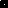 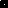 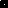 